ภาษีโรงเรือนและที่ดินคืออะไรความหมายของภาษีโรงเรือนและที่ดินมีดังนี้
คือ ภาษีที่จัดเก็บจากโรงเรือนหรือสิ่งปลูกสร้างอย่างอื่นๆ กับที่ดินซึ่งใช้ต่อเนื่องกับโรงเรือนหรือสิ่งปลูกสร้างนั้น โรงเรือน หมายความถึง บ้าน ตึกแถว อาคาร ร้านค้า สำนักงาน บริษัท ธนาคาร โรงแรม
โรงภาพยนตร์ โรงพยาบาล โรงเรียน แฟลต อาพาร์ทเมนท์ คอนโดมิเนียม หอพัก สนามม้า สนามมวย คลังสินค้า เรือนแพ ฯลฯ สิ่งปลูกสร้างอื่นๆ หมายถึง สิ่งปลูกสร้างอื่น ที่ก่อสร้างติดที่ดินถาวร เช่น
ท่าเรือ สะพาน อ่างเก็บน้ำ คานเรือ ถังเก็บน้ำขนาดใหญ่ ที่ก่อสร้างติดที่ดินถาวร ที่ดินที่ใช้ต่อเนื่องกับโรงเรือนหรือสิ่งปลูกสร้างอย่างอื่นๆ หมายถึง ที่ดินที่ใช้ต่อเนื่องกับโรงเรือนหรือสิ่งปลูกสร้างอื่น และบริเวณต่อเนื่องซึ่งใช้ด้วยกันกับโรงเรือนหรือสิ่งปลูกสร้างนั้น ที่ดิน หมายความรวมถึง ทางน้ำ บ่อน้ำ สระน้ำ ด้วย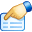 ดังนั้นลักษณะของที่เสียภาษีโรงเรือนและที่ดินก็คือ ทรัพย์สินต่างๆได้หาผลประโยชน์ตอบแทนนอกเหนือจากการอยู่อาศัยของตนเองโดยปกติหรือให้ผู้อื่นนำ ไปใช้ประโยชน์ไม่ว่าจะมีค่าตอบแทนหรือไม่ก็ตาม

ทรัพย์สินที่ต้องเสียภาษี?

ทรัพย์สินที่ต้องเสียภาษี ได้แก่

ประเภททรัพย์สินที่ต้องเสียภาษีได้แก่ อาคาร โรงเรือน สิ่งปลูกสร้างต่าง ๆ กับที่ดินต่อเนื่องซึ่งใช้ปลูกสร้างอาคาร โรงเรือน สิ่งปลูกสร้างนั้น ๆ รวมถึงบริเวณที่ต่อเนื่องกันซึ่งตามปกติใช้ประโยชน์ไปด้วยกันกับอาคาร โรงเรือน สิ่งปลูกสร้างนั้น ๆ ซึ่งเจ้าของกรรมสิทธิ์ได้นำทรัพย์สินดังกล่าวออกหาผลประโยชน์ตอบแทนนอกเหนือจากการอยู่อาศัยของตนเองโดยปกติหรือให้ผู้อื่นนำ ไปใช้ประโยชน์ไม่ว่าจะมีค่าตอบแทนหรือไม่ก็ตาม ทรัพย์สินแบ่งออกเป็น 2 ประเภทคือ

(1) โรงเรือน อาคาร สิ่งปลูกสร้างต่าง ๆ
(2) ที่ดินซึ่งใช้ต่อเนื่องกับโรงเรือน อาคาร สิ่งปลูกสร้างต่าง ๆ ซึ่งหมายความว่าเป็นที่ดินซึ่งใช้เป็นที่ปลูกสร้างโรงเรือน อาคาร สิ่งปลูกสร้างนั้น ๆ และที่ดินอันเป็นบริเวณต่อเนื่องกันซึ่งตามปกติ ใช้ประโยชน์ไปด้วยกันกับโรงเรือน อาคาร สิ่งปลูกสร้างนั้น ๆ

ทรัพย์สินที่ไม่ต้องเสียภาษีโรงเรือนและที่ดิน?

 ทรัพย์สินที่ได้รับยกเว้นภาษี ได้แก่

(1) พระราชวังอันเป็นส่วนของแผ่นดิน
(2) ทรัพย์สินของรัฐบาลที่ใช้ในกิจการของรัฐบาล หรือสาธารณะและทรัพย์สินของการรถไฟแห่งประเทศไทยที่ใช้ในกิจการรถไฟโดยตรง
(3) ทรัพย์สินของโรงพยาบาลสาธารณะและโรงเรียนสาธารณะ ซึ่งกระทำกิจการอันมิใช่เพื่อเป็นผลกำไรส่วนบุคคลและใช้เฉพาะในการรักษาพยาบาลและในการศึกษา
(4) ทรัพย์สินซึ่งเป็นศาสนสมบัติอันใช้เฉพาะในศาสนกิจอย่างเดียวหรือเป็นที่อยู่ของสงฆ์
(5) โรงเรือนหรือสิ่งปลูกสร้างอย่างอื่น ๆ ซึ่งปิดไว้ตลอดปีและเจ้าของมิได้อยู่เองหรือให้ผู้อื่นอยู่นอกจากคนเฝ้าในโรงเรือนหรือสิ่งปลูกสร้าง อย่างอื่น ๆ หรือในที่ดินซึ่งใช้ต่อเนื่องกัน
(6) โรงเรือนหรือสิ่งปลูกสร้างของการเคหะแห่งชาติที่ผู้เช่าซื้ออาศัยอยู่เองโดยมิได้ใช้เป็นที่เก็บสินค้าหรือประกอบการอุตสาหกรรม หรือประกอบกิจการอื่นเพื่อหารายได้ประกาศกระทรวงมหาดไทย ฉบับลงวันที่ 27 มกราคม พ.ศ. 2535 ยกเว้นพื้นที่อ่างเก็บน้ำ เขื่อนต่างๆ ของการไฟฟ้าฝ่ายผลิต ซึ่งเป็นที่ต่อเนื่อง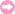 การขอลดหย่อนภาษี

 การขอลดหย่อนภาษี การขอยกเว้น การงดเว้น การขอปลดภาษี การขอลดค่าภาษี จะทำได้ดังกรณีต่อไปนี้
- ถ้าโรงเรือนหรือสิ่งปลูกสร้างอย่างอื่น ๆ ถูกรื้อถอนหรือทำลาย ให้ลดยอดค่ารายปีของทรัพย์สินนั้นตามส่วนที่ถูกทำลายตลอดเวลาที่ยังไม่ได้ทำขึ้น แต่ในเวลานั้นโรงเรือนหรือสิ่งปลูกสร้างอย่างอื่น ๆ นั้นต้องเป็นที่ซึ่งยังใช้ไม่ได้
- โรงเรือนหรือสิ่งปลูกสร้างอย่างอื่น ๆ ซึ่งทำขึ้นในระหว่างปีนั้น ให้ถือเอาเวลาซึ่งโรงเรือนหรือสิ่งปลูกสร้างอย่างอื่นๆ
นั้นได้มีขึ้นและสำเร็จจนควรเข้าอยู่ได้แล้วเท่านั้นมาเป็นเกณฑ์คำนวณค่ารายปี
- ถ้าเจ้าของโรงเรือนใดติดตั้งส่วนควบที่สำคัญที่มีลักษณะเป็นเครื่องจักรกล เครื่องกระทำหรือเครื่องกำเนิดสินค้าเพื่อใช้ดำเนินการอุตสาหกรรมบางอย่าง เช่น โรงสี โรงเลื่อย ฯลฯ ขึ้นในโรงเรือนนั้น ๆ ในการประเมินให้ลดค่ารายปีลงเหลือหนึ่งในสามของค่ารายปีของทรัพย์สินนั้น รวมทั้งส่วนควบดังกล่าว แล้วด้วย
- เจ้าของโรงเรือนหรือสิ่งปลูกสร้างอย่างอื่นได้รับความเสียหายเพราะโรงเรือนว่างลงหรือชำรุดจึงจำเป็นต้องซ่อมแซมส่วนสำคัญ
เจ้าของโรงเรือนหรือสิ่งปลูกสร้างนั้นมีสิทธิขอลดภาษีได้ ทั้งนี้เป็นไปตามดุลพินิจของพนักงานเจ้าหน้าที่ที่จะลดค่าภาษีตามส่วนที่เสียหายหรือปลดภาษีทั้งหมดก็ได้
- ถ้าเจ้าของโรงเรือนมีเหตุเปลี่ยนแปลงทรัพย์สินในปีที่ผ่านมาย่อมได้รับการยกเว้น งดเว้น ปลดภาษี หรือลดค่าภาษี แล้วแต่กรณี

ผู้มีหน้าที่เสียภาษี

ผู้มีหน้าที่เสียภาษี คือ “ผู้รับประเมิน” ซึ่งหมายถึง เจ้าของกรรมสิทธิ์ในทรัพย์สินที่ต้องเสียภาษีเว้นแต่ถ้าที่ดินและอาคาร โรงเรือนหรือสิ่งปลูกสร้างต่าง ๆ เป็นคนละเจ้าของกันให้เจ้าของกรรมสิทธิ์ในอาคารโรงเรือน สิ่งปลูกสร้างต่าง ๆ เป็นผู้มีหน้าที่เสียภาษี

กำหนดระยะเวลาให้ยื่นแบบแสดงรายการ

ให้ผู้รับประเมินยื่นแบบแจ้งรายการเพื่อเสียภาษีโรงเรือนและที่ดิน (ภ.ร.ด.2) ต่อพนักงานเจ้าหน้าที่ในท้องที่ซึ่งทรัพย์สินนั้นตั้งอยู่ ภายในเดือนกุมภาพันธ์ของทุกปี

ฐานภาษี

ฐานภาษีคือ ค่ารายปีของทรัพย์สินซึ่งหมายถึง จำนวนเงินซึ่งทรัพย์สินนั้นสมควรให้เช่าได้ในปีหนึ่ง ๆ
ในกรณีที่ทรัพย์สินนั้นให้เช่าและค่าเช่านั้นเป็นจำนวนเงินอันสมควรที่จะให้เช่าได้ให้ถือค่าเช่านั้นเป็นค่ารายปี
แต่ถ้ามีกรณีที่สมควรจะให้พิจารณาได้ว่าค่าเช่านั้นมิใช่จำนวนเงินอันสมควรที่จะให้เช่าได้ หรือกรณีที่ไม่มีค่าเช่าเนื่องจากเจ้าของทรัพย์สินดำเนินกิจการเองหรือ ด้วยเหตุอื่น ๆ ให้พิจารณากำหนดค่ารายปีโดยเทียบเคียงกับค่ารายปีของทรัพย์สินที่ให้เช่าที่มีลักษณะ ขนาด พื้นที่ ทำเลที่ตั้งและบริการสาธารณะซึ่งทรัพย์สินนั้นได้รับประโยชน์คล้ายคลึงกัน

อัตราภาษี

อัตราภาษีให้เสียในอัตราร้อยละสิบสองจุดห้าของค่ารายปี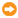 ขั้นตอนการยื่นเสียภาษี

 การยื่นแบบพิมพ์

ให้ผู้รับประเมินขอรับแบบ ภ.ร.ด.2 ได้ที่สำนักงานเขตโดยกรอกรายการในแบบ ภ.ร.ด.2 ตามความเป็นจริงให้ครบถ้วน รับรองความถูกต้องของข้อความดังกล่าว พร้อมทั้งลงลายมือชื่อ วันที่ เดือน ปี กำกับไว้ แล้วส่งคืนไปยังพนักงานเจ้าหน้าที่แห่งท้องที่ ณ สำนักงานเขตที่ทรัพย์สินนั้นตั้งอยู่ การส่งแบบพิมพ์ จะนำส่งด้วยตนเอง มอบหมายให้ผู้อื่นไปส่งแทน หรือส่งทางไปรษณีย์ลงทะเบียนก็ได้ (ให้ถือวันที่ส่งทางไปรษณีย์เป็นวันยื่นแบบพิมพ์)

เอกสารหลักฐานที่ต้องใช้ประกอบการยื่นแบบ

กรณีโรงเรือนรายใหม่ : ให้เจ้าของกรรมสิทธิ์โรงเรือนหรือสิ่งปลูกสร้างที่ยังไม่เคยยื่นแบบเสียภาษีโรงเรือนและที่ดินมาก่อน ยื่นแบบเสียภาษีภายในเดือนกุมภาพันธ์ของปีถัดจากปีที่ได้มีการใช้ประโยชน์ในโรงเรือนหรือสิ่งปลูกสร้างนั้น โดยยื่นแบบ ภ.ร.ด.2 ต่อพนักงานเจ้าหน้าที่ในท้องที่ซึ่งทรัพย์สินนั้นตั้งอยู่ พร้อมสำเนาหลักฐานประกอบการพิจารณาได้แก่

- โฉนดที่ดินที่ปลูกสร้างโรงเรือน หรือสิ่งปลูกสร้างอย่างอื่น
- หนังสือสัญญาขาย หรือสัญญาให้ที่ดินพร้อมสิ่งปลูกสร้าง
- ใบอนุญาตให้ปลูกสร้างอาคาร, ใบอนุญาตให้ใช้อาคาร
- ใบให้เลขหมายประจำบ้าน
- สำเนาทะเบียนบ้านของเจ้าของโรงเรือน, สำเนาทะเบียนบ้านของโรงเรือนที่พิกัดภาษี
- บัตรประจำตัวประชาชน/บัตรข้าราชการ/บัตรพนักงานรัฐวิสาหกิจ/บัตรประจำตัวผู้เสียภาษี
- หลักฐานการเปิดดำเนินกิจการ เช่น หนังสือรับรองการจดทะเบียนห้างหุ้นส่วนบริษัท/ ทะเบียนภาษีมูลค่าเพิ่ม / ทะเบียนพาณิชย์
- สำเนางบการเงิน (กรณีเป็นนิติบุคคล)
- หลักฐานของสรรพากรเช่น ภ.พ.01, ภ.พ.09, ภ.พ.20
- ใบอนุญาตตั้งและ/หรือประกอบกิจการโรงงาน
- ใบอนุญาตติดตั้งเครื่องจักร
- ใบอนุญาตของฝ่ายสิ่งแวดล้อมและสุขาภิบาล
- ใบเสร็จค่าติดตั้งมิเตอร์น้ำประปา / ไฟฟ้า
- สัญญาเช่าโรงเรือนที่พิกัดภาษี
- หนังสือมอบอำนาจ (กรณีไม่สามารถยื่นแบบได้ด้วยตนเอง พร้อมติดอากรแสตมป์ตามกฎหมาย)
- หลักฐานอื่น ๆ ที่เกี่ยวข้องกับการใช้ประโยชน์โรงเรือนที่พิกัดภาษี
หมายเหตุ ให้ผู้รับประเมิน หรือ เจ้าของโรงเรือนถ่ายสำเนาหลักฐาน เอกสารที่เกี่ยวข้องดังกล่าวข้างต้น พร้อมลงลายมือชื่อรับรองความถูกต้องกำกับทุกฉบับ
กรณีโรงเรือนรายเก่า : ให้เจ้าของกรรมสิทธิ์โรงเรือนหรือสิ่งปลูกสร้างยื่นแบบ ภ.ร.ด.2 ภายในเดือนกุมภาพันธ์ของทุกปี พร้อมใบเสร็จรับเงิน การเสียภาษีครั้งสุดท้าย (ถ้ามี) กรณีเจ้าของเป็นนิติบุคคลให้แนบหนังสือรับรองการจดทะเบียนหุ้นส่วนบริษัทพร้อมการยื่นแบบ ภ.ร.ด.2

การชำระภาษี

ผู้รับประเมินได้รับใบแจ้งรายการประเมิน (ภ.ร.ด.8) ให้ชำระเงินภายใน 30 วัน นับแต่วันถัดจากวันที่ได้รับใบแจ้งการประเมิน โดยชำระภาษีได้ที่สำนักงานเขตซึ่งโรงเรือนนั้นตั้งอยู่หรือที่กองการเงิน สำนักการคลัง ศาลาว่าการกรุงเทพมหานคร (เสาชิงช้า) การชำระภาษีจะชำระโดยการส่งธนาณัติ ตั๋วแลกเงินของธนาคารหรือเช็คที่ธนาคารรับรองทางไปรษณีย์ลงทะเบียนก็ได้ และให้ถือว่าวันส่งทางไปรษณีย์เป็นวันรับชำระภาษี

การขอผ่อนชำระภาษี

ผู้มีสิทธิขอผ่อนชำระภาษีได้ 3 งวด โดยไม่เสียเงินเพิ่มมีเงื่อนไขดังนี้
1. ผู้มีหน้าที่เสียภาษี จะขอผ่อนชำระค่าภาษีได้ โดยวงเงินค่าภาษีที่จะขอผ่อนชำระนั้น จะต้องมีจำนวนเงินค่าภาษีตั้งแต่เก้าพันบาทขึ้นไป
2. ได้ยื่นแบบพิมพ์เพื่อแจ้งรายการทรัพย์สินต่อพนักงานเจ้าหน้าที่ภายในเดือนกุมภาพันธ์ของปีนั้น
3. ได้แจ้งความจำนงขอผ่อนชำระค่าภาษีเป็นหนังสือต่อพนักงานเก็บภาษี ภายใน 30 วันนับแต่วันถัดจากวันที่ได้รับแจ้งการประเมิน

การเสียเงินเพิ่ม

เงินค่าภาษีค้างชำระให้เพิ่มจำนวนดังอัตราต่อไปนี้

1. ถ้าชำระไม่เกินหนึ่งเดือนนับแต่วันพ้นกำหนดเวลาสามสิบวันนับแต่วันถัดจากวันที่ได้รับแจ้งการประเมิน ให้เพิ่มร้อยละ 2.5 ของค่าภาษีที่ค้าง
2. ถ้าเกินหนึ่งเดือนแต่ไม่เกินสองเดือนให้เพิ่มร้อยละ 5 ของค่าภาษีที่ค้าง
3. ถ้าเกินสองเดือนแต่ไม่เกินสามเดือนให้เพิ่มร้อยละ 7.5 ของค่าภาษีที่ค้าง
4. ถ้าเกินสามเดือนแต่ไม่เกินสี่เดือนให้เพิ่มร้อยละ 10 ของค่าภาษีที่ค้าง
ถ้ามิได้มีการชำระค่าภาษีและเงินเพิ่มภายในสี่เดือนกรุงเทพมหานครมีอำนาจออกคำสั่งเป็นหนังสือให้ยึด อายัด หรือขายทอดตลาดทรัพย์สินของผู้ซึ่งค้างชำระค่าภาษีได้
ถ้าค่าภาษีค้างอยู่และมิได้ชำระขณะเมื่อทรัพย์สินได้โอนกรรมสิทธิ์ไปเป็นของเจ้าของใหม่โดยเหตุใด ๆ ก็ตาม เจ้าของเก่าและเจ้าของใหม่เป็นลูกหนี้ค่าภาษีนั้นร่วมกัน


การอุทธรณ์ภาษี

เมื่อผู้มีหน้าที่เสียภาษีหรือเจ้าของโรงเรือนหรือสิ่งปลูกสร้าง ได้รับแจ้งการประเมินแล้วไม่พอใจในการประเมินของพนักงานเจ้าหน้าที่ โดยเห็นว่าค่าภาษีสูงเกินไป หรือประเมินไม่ถูกต้องก็มีสิทธิยื่นคำร้องขอให้พิจารณาการประเมินใหม่ต่อผู้ว่าราชการกรุงเทพมหานคร โดยกรอกในแบบพิมพ์(ภ.ร.ด.9) และยื่นแบบดังกล่าว ณ สำนักงานเขตท้องที่ภายใน 15 วันนับแต่วันที่ได้รับแจ้งการประเมิน หากพ้นกำหนดดังกล่าวแล้ว ผู้รับประเมินหมดสิทธิที่จะขอให้พิจารณาการประเมินใหม่ และไม่มีสิทธินำคดีสู่ศาล เว้นแต่ในปัญหาข้อกฎหมายซึ่งอ้างว่าเป็นเหตุหมดสิทธินั้น
เมื่อผู้ว่าราชการกรุงเทพมหานครพิจารณาเป็นประการใดจะแจ้งคำชี้ขาดไปยังผู้ยื่นคำร้องเป็นลายลักษณ์อักษร หากผู้รับประเมินยังไม่เห็นด้วยหรือไม่พอใจในคำชี้ขาดดังกล่าว ย่อมมีสิทธินำคดีสู่ศาลเพื่อแสดงให้ศาลเห็นว่าการประเมินไม่ถูกต้อง และขอให้ศาลเพิกถอนการประเมินนั้นเสีย แต่ต้องทำภายใน 30 วัน นับตั้งแต่วันรับแจ้งคำชี้ขาด และการยื่นฟ้องต้องเป็นที่พอใจศาลว่าผู้รับประเมินได้ชำระค่าภาษีทั้งสิ้นซึ่งถึงกำหนดชำระหรือจะถึงกำหนดชำระระหว่างคดียังอยู่ในศาล

การขอคืนเงินค่าภาษี

ในกรณีที่มีคำวินิจฉัยอุทธรณ์ให้มีการลดจำนวนเงินที่ประเมินไว้ให้ยื่นคำขอรับเงินคืนได้ที่สำนักงานเขต โดยแนบเอกสารที่เกี่ยวข้องพร้อมสำเนาใบเสร็จรับเงินประกอบด้วยกรณีที่ศาลพิพากษาให้ลดค่าภาษีศาลจะพิพากษาคืนเงินส่วนที่ลดนั้นให้ภายใน 3 เดือน

บทกำหนดโทษ

- ผู้รับประเมิน ผู้เช่า หรือผู้ครองทรัพย์สินกรอกรายการในแบบพิมพ์ตามความเป็นจริงตามความรู้เห็นของตนให้ครบถ้วน และรับรองความถูกต้องของข้อความดังกล่าว พร้อมทั้งลงวันที่ เดือน ปี และลงลายมือชื่อของตนกำกับไว้แล้วส่งคืนไปยังพนักงานเจ้าหน้าที่แห่งท้องที่ที่ทรัพย์สินนั้นตั้งอยู่ การส่งแบบพิมพ์จะนำส่งด้วยตนเอง มอบหมายให้ผู้อื่นไปส่งแทน หรือส่งทางไปรษณีย์ลงทะเบียนถึงพนักงานเจ้าหน้าที่ก็ได้ หากผู้ใดละเลยไม่แสดงข้อความข้างต้น เว้นแต่จะเป็นด้วยเหตุสุดวิสัย ผู้นั้นมีความผิดต้องระวางโทษปรับไม่เกินสองร้อยบาท

- ผู้ใดโดยรู้อยู่แล้วหรือจงใจละเลยไม่ปฏิบัติตามหมายเรียกของพนักงานเจ้าหน้าที่ไม่แจ้งรายการเพิ่มเติมละเอียดยิ่งขึ้นเมื่อเรียกร้อง ไม่นำพยานหลักฐานมาแสดง หรือไม่ตอบคำถามเมื่อพนักงานเจ้าหน้าที่ซักถาม (ถ้าพนักงานเจ้าหน้าที่มิได้รับคำตอบจากผู้รับประเมินภายในสิบวัน หรือได้รับคำตอบอันไม่เพียงพอ พนักงานเจ้าหน้าที่มีอำนาจออกหมายเรียกผู้รับประเมินมา ณ สถานที่ซึ่งเห็นสมควรและให้นำพยานหลักฐานในเรื่องอสังหาริมทรัพย์นั้นมาแสดง กับให้มีอำนาจซักถามผู้รับประเมินในเรื่องใบแจ้งรายการนั้น) ผู้นั้นมีความผิดต้องระวางโทษปรับไม่เกินห้าร้อยบาท

- ผู้ใด

ก) โดยรู้อยู่แล้วหรือจงใจยื่นข้อความเท็จ หรือให้ถ้อยคำเท็จ หรือตอบคำถามด้วยคำอันเป็นเท็จหรือนำพยานหลักฐานเท็จมาแสดง เพื่อหลีกเลี่ยงหรือจัดหาทางให้ผู้อื่นหลีกเลี่ยงการคำนวณค่ารายปีแห่งทรัพย์สินของตนตามที่ควร
ข) โดยความเท็จ โดยเจตนาละเลย โดยฉ้อโกง โดยอุบาย โดยวิธีการอย่างหนึ่งอย่างใดทั้งสิ้นที่จะหลีกเลี่ยงหรือพยายามหลีกเลี่ยงการคำนวณค่ารายปีแห่งทรัพย์สินของตนตามที่ควร ผู้นั้นมีความผิดต้องระวางโทษจำคุกไม่เกินหกเดือน หรือปรับไม่เกินห้าร้อยบาทหรือทั้งจำทั้งปรับ




ที่มา
พระราชบัญญัติภาษีโรงเรือนและที่ดิน พุทธศักราช 2475 และฉบับแก้ไขเพิ่มเติม
: ประกาศกระทรวงมหาดไทยเรื่อง กำหนดหลักเกณฑ์การประเมินค่ารายปีของทรัพย์สิน ฉบับลงวันที่ 30 มีนาคม พ.ศ.2535
: กฎกระทรวงฉบับที่ 2(พ.ศ.2541)ออกตามความในพระราชบัญญัติภาษีโรงเรือนและที่ดิน พ.ศ.2475รู้ทันกับการเสียภาษีโรงเรือน

 มีตึกรามบ้านช่องห้องแถวให้คนเช่าเรามีหน้าที่ต้องเสียภาษีสองอย่าง คือ ภาษีเงินได้ที่คนเช่าจ่ายให้มา กับ ภาษีโรงเรือนที่เป็นภาษีท้องถิ่น และต้องมีการส่งบิลเรียกเก็บที่เรียกเป็นภาษาทางการว่าหนังสือแจ้งการประเมินจากเจ้าหน้าที่ โดยเสียเพียง ปีละครั้ง แต่ถ้าคนให้เช่ากับเจ้าของเป็นคนละคนกันเมื่อไรก็ไม่ต้องมองตาคุมเชิงว่าจะตกได้แก่ใคร กฎหมายท่านกำหนดไว้ว่า เจ้าของโรงเรือนสิ่งปลูกสร้างเป็นผู้รับหน้าที่อันทรงเกียรตินี้ไว้

เจ้าของอาจตกลงกันว่าตึกแถวชุดนี้ฉันให้พี่นำไปหาประโยชน์ได้ แต่ต้องจ่ายภาษีทั้งหลายเอาเอง หรือผู้ให้เช่าอาจผลักภาระนี้ให้กับ คนเช่ารับเหมาไปจ่ายเองก็ได้ หรือถ้าให้เช่าช่วงเป็นทอดต่อลงไป จะตกลงกันให้คนเช่าช่วงเป็นคนจ่ายภาษีส่วนนี้ให้ กฎหมายก็ไม่ว่ากระไรจะตกลงอย่างไรเป็นเรื่องส่วนตัวต่อเมื่อทางการไม่ได้รับเงินค่าภาษีโรงเรือนตามจำนวนและตามกำหนดที่ออกจดหมายแจ้งไปเมื่อไรนั่นแหละถึงจะว่ากล่าวเอาความเราได้เมื่อนั้น

งานนี้คนที่แบกรับเต็มๆคือ เจ้าของโรงเรือน ไม่ว่าคนเช่าลืมจ่ายหรือด้วยเหตุขัดข้องอื่นใด ก็ไม่สามารถโยนกลองโยนลูกอย่างไรให้พ้นตัวได้ เพราะกฎหมายท่านกำหนดคนรับผิดชอบไว้ชัดโดยจัดเอาไว้ให้เป็นหน้าที่ของเจ้าของโรงเรือนต่อให้มีปัญหากับคนเช่าเพราะเขาผิดสัญญา ไม่เพียงไม่จ่ายค่าภาษีโรงเรือนเท่านั้น ผู้เช่ายังปิดห้องหลบหนีไปไม่ได้ชำระเงินค่าเช่าอีกด้วยก็ตามที ก็ต้องไปทวงหนี้ติดตามกันเอาเอง

ทีนี้รายที่สัญญาเช่าครบกำหนดไปแล้วแต่ไม่ยอมออกไป จนต้องฟ้องร้องขับไล่ค่าเช่าก็ไม่ได้เพราะไม่ได้ให้ใครเช่าต่อ แบบนี้มีสงสัยว่าทำไมยังเรียกเก็บภาษีอีก เหตุผลก็มีอยู่ว่าถ้ามีสิ่งปลูกสร้างทางการเขาตั้งเป็นหลักเอาไว้ให้ต้องเสียภาษีโรงเรือนแม้แต่จะเปิดเป็นบริษัทของตัวเองไม่ได้ให้ใครเขาเช่าก็ต้องจ่ายภาษี เว้นแต่จะเป็นบ้านที่มีไว้อยู่เองหรือปิดตายไว้แต่ให้คนเฝ้า โดยไม่ได้ใช้เป็นที่เก็บสินค้า ก็ได้รับยกเว้น ไม่ต้องเสียภาษี ดังนั้นการที่มีตึกแถวไว้แม้จะไม่ได้คนเช่าใหม่ก็ย่อมต้องเสียภาษีโรงเรือนต่อไปตามปกติ โดยคำนวณภาษีเอาจากค่ารายปีที่ดูจากเงินที่ควรได้หากจะให้เช่าทรัพย์สินนั้นเป็นเกณฑ์ถ้ามีค่าเช่าก็เอาเป็นหลักคำนวณค่ารายปีได้เลย

บางรายหัวใสจัดสรรสัญญาเช่าโดยเรียกเก็บเงินกินเปล่าก้อนหนึ่ง แล้วเก็บค่าเช่าเดือนละไม่กี่สตางค์ จะได้จ่ายภาษีโรงเรือนตามเงินค่าเช่าที่ใส่ไว้ในสัญญา เป็นเจตนาเลี่ยงภาษีเห็นๆ ทำได้แต่จะรอดหรือไม่อีกเรื่องหนึ่ง

ภาษีแบบนี้เป็นภาษีแบบประเมิน คือพนักงานเจ้าหน้าที่จะเป็นคนประเมินเอาว่าทรัพย์สินนี้น่าจะหาประโยชน์ได้ปีละเท่าไร ต่อให้เขียนในสัญญาเช่าอย่างไรหากไม่สมเหตุผล เจ้าหน้าที่ก็ประเมินจากฐานที่เห็นว่าสมควรได้ ถ้าไม่ถูกใจก็ต้องอุทธรณ์ฟ้องร้องกันต่อไปอีกยืดยาว

เงินกินเปล่าเหล่านั้นศาลท่านก็ถือว่าเป็นค่าตอบแทนจากการให้เช่าซึ่งนับเป็นการชำระค่าเช่าล่วงหน้าที่ถูกนำมาคำนวณเป็นค่ารายปีด้วยก็ถือเสียว่าช่วยชาติ ช่วยบำรุงท้องถิ่นเข้าไว้ ได้ประโยชน์จากทรัพย์สินก็แบ่งๆ ให้รัฐไป ถ้าไม่อยากสละทรัพย์เพื่อชาติขนาดนั้นก็อ่านข้อยกเว้นของกฎหมายแล้วทำตัวให้เข้าข่ายในเกณฑ์แล้วกัน